от 25.02.2022 № 181На основании Федерального закона от 30 декабря 2020 года №489-ФЗ «О молодежной политике в Российской Федерации», Закона Нижегородской области от 28.12.2021 N 163-З "О молодежной политике в Нижегородской области":1. Создать Координационный совет по молодежной политике (далее - Координационный совет).2. Утвердить прилагаемые:2.1. Состав Координационного совета по молодежной политике.2.2. Положение о Координационном совете по молодежной политике.3. Признать утратившим силу постановление администрации Починковского муниципального района Нижегородской области от 25.05.2017 года № 419 «О создании Координационного совета по молодежной политике на территории Починковского муниципального района».4. Управлению делами (Белов А.А.) обеспечить размещение настоящего постановления на официальном сайте администрации округа.5. Контроль за выполнением данного постановления возложить на заместителя главы администрации муниципального округа Судаева А.В.Главаместного самоуправления округа	М.В. ЛаринУтвержденпостановлением администрацииПочинковского муниципального округаот 25.02.2022 № 181СоставКоординационного совета по молодежной политикепри администрации Починковского муниципального округаУтвержденпостановлением администрацииПочинковского муниципального округаот 25.02.2022 № 181Положение об Координационном совете по молодежной политикепри администрации Починковского муниципального округа1.Общие положения1.1. Координационный совет по молодежной политике (далее - Координационный совет) является коллегиальным консультативно-совещательным органом при администрации Починковского муниципального округа Нижегородской области по координации реализации государственной молодежной политики в Починковском муниципальном округе Нижегородской области.1.2. В своей деятельности Координационный совет руководствуется Конституцией Российской Федерации, законодательством Российской Федерации и Нижегородской области, рекомендациями Министерства образования и науки Российской Федерации, Федерального агентства по делам молодежи, Уставом Починковскогоокруга, Положением об управлении образования администрации Починковского муниципального округа а также настоящим Положением.2.Цели и задачи Координационного совета2.1. Основной целью деятельности Координационного совета является обеспечение взаимодействия между исполнительными органами муниципальной власти Починковскогоокруга, Молодежной палатойПочинковскогоокруга, коллегиальными органами, общественными объединениями и другими организациями в вопросах реализации государственной молодежной политики на территории Починковского муниципального округа.2.2. Основными задачами Координационного совета являются:- определение проблем, перспектив и направлений реализации Основ государственной молодежной политики Российской Федерации на период до 2035 года в Починковском муниципальном округе;- объединение усилий и возможностей всех заинтересованных организаций и общественных объединений в сфере государственной молодежной политики;- формирование условий для эффективного использования потенциала общественных организаций, поддержки инициативной молодежи, ее вовлечения в социальную практику;- развитие молодежной добровольческой деятельности (волонтерства).3.Функции Координационного совета3.1. Для достижения цели и решения задач Координационный совет осуществляет следующие функции:- рассматривает и готовит предложения по решению проблем в сфере государственной молодежной политики на территории Починковского муниципального округа;- осуществляет взаимодействие по вопросам своей компетенции с органами местного самоуправления, другими организациями, предприятиями, учреждениями независимо от форм собственности;- осуществляет взаимодействие по вопросам своей компетенции с исполнительными органами муниципальной власти по вопросам реализации проектов в соответствии с приоритетными направлениями государственной молодежной политики на территории Починковского муниципального округа;- размещает информацию о своей деятельности и другие материалы по освещению вопросов реализации государственной молодежной политики на территории Починковского муниципального округа в официальных средствах массовой информации Починковского муниципального округа и в информационно-телекоммуникационной сети Интернет.3.2. Для осуществления указанных функций Координационный совет имеет право:- запрашивать и получать в установленном порядке необходимую информацию по вопросам своей компетенции от учреждений и организаций независимо от форм собственности;- вносить предложения по вопросам совершенствования своей деятельности главе администрации;- организовывать и проводить совещания, консультации, круглые столы по вопросам своей компетенции с приглашением на них представителей органов местного самоуправления Починковскогоокруга, заинтересованных ведомств, детских и молодежных общественных организаций и объединений;- готовить предложения о проведении научных исследований, социологических опросов, конференций, форумов, связанных с реализацией государственной молодежной политики;- осуществлять взаимодействие со средствами массовой информации в освещении вопросов, связанных с реализацией основных направлений государственной молодежной политики на территории Починковского муниципального округа.4.Сруктура Координационного совета4.1.Состав Координационного совета утверждается постановлением администрации Починковского муниципального округа.4.2. Координационный совет состоит из председателя Координационного совета, заместителя председателя Координационного совета, секретаря Координационного совета и членов Координационного совета.4.3. Координационный совет формируется из представителей исполнительных органов муниципальной власти Починковскогоокруга, детских и молодежных общественных организаций и объединений, других учреждений, организаций, предприятий, участвующих в реализации государственной молодежной политики.4.4. Члены Координационного совета участвуют в его работе на общественных началах и обладают равными правами при обсуждении рассматриваемых на заседании вопросов.4.5. Для обеспечения регулярной работы Координационного совета из числа членов Координационного совета могут формироваться рабочие группы по направлениям государственной молодежной политики. Регламент работы и составы рабочих групп утверждаются председателем Координационного совета.5. Организация деятельности Координационного совета5.1. Заседания Координационного совета проводятся по мере необходимости, но не реже двух раз в год. 5.2.Заседание Координационного совета считается правомочным, если на нем присутствует не менее двух третей членов Координационного совета.5.3. Внеочередное заседание Координационного совета проводится по решению председателя Координационного совета либо по инициативе не менее половины членов Координационного совета.5.4. Председатель Координационного совета определяет дату и время проведения заседания Координационного совета, повестку дня и список приглашенных на заседание Координационного совета. Во время отсутствия председателя Координационного совета его обязанности исполняет заместитель председателя Координационного совета по решению председателя Координационного совета.5.5. Секретарь Координационного совета оповещает членов Координационного совета и приглашенных на заседание Координационного совета о сроке проведения заседания и повестке дня, готовит материалы для рассмотрения на заседаниях Координационного совета, ведет протокол заседания, а также информирует Координационный совет о ходе применения на практике принятых решений.5.6. Члены Координационного совета вносят предложения в план работы Координационного совета, повестку дня заседаний и порядок обсуждения вопросов, участвуют в подготовке материалов к заседаниям Координационного совета, а также проектов его решений.5.7. Лица, ответственные за подготовку вопросов, рассматриваемых на заседании Координационного совета, представляют необходимые материалы и проекты решений секретарю Координационного совета не позднее чем за три дня до заседания.5.8. Членам Координационного совета заблаговременно представляются проекты документов, подлежащих рассмотрению на заседании. Указанные документы, а также сведения, содержащиеся в них, не подлежат публичному распространению до официального утверждения, если иное не предусмотрено настоящим Положением.5.9. Члены Координационного совета участвуют в заседаниях лично без права замены. В случае невозможности присутствия на заседании член Координационного совета сообщает об этом секретарю Координационного совета не позднее чем за два дня до проведения заседания.5.10. Решения Координационного совета принимаются открытым голосованием простым большинством голосов членов Координационного совета, присутствующих на заседании, и оформляются протоколом, который подписывает председательствующий на заседании Координационного совета и секретарь Координационного совета. Протокол заседания должен быть оформлен не позднее пяти дней после заседания Координационного совета.5.11. Решения Координационного совета носят рекомендательный характер.5.12. Протоколы заседания Координационного совета хранятся у секретаря Координационного совета.5.13. Отчет главе администрации Починковского муниципального округа о деятельности Координационного совета представляется ежегодно до 20 июня года, следующего за отчетным.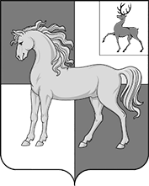 АДМИНИСТРАЦИЯ ПОЧИНКОВСКОГО МУНИЦИПАЛЬНОГО ОКРУГАНИЖЕГОРОДСКОЙ ОБЛАСТИПОСТАНОВЛЕНИЕО создании Координационного совета по молодежной политике на территории Починковского муниципального округаСудаев Александр Вячеславович- заместитель главы администрации округа, председатель советаЖирова Ирина Александровна- начальник управления образования, заместитель председателя советаТрянина Елена НиколаевнаЧлены совета:- ведущий специалист управления образования, секретарь советаБабурин Алексей Владимирович Белов Сергей Викторович Болушева Лилия НиколаевнаЖукова Мария АлексеевнаМаркова Наталья Вячеславовна Мелин Андрей Викторович Пузырев Александр Александрович Пряничникова Татьяна ИгоревнаУсенков Олег Иванович- заместитель начальника полиции  отдела МВД России поПочинковскомурайону (по согласованию)– директор МБУК "Починковский культурно- досуговый центр "(по согласованию)- начальник управления культуры и спорта администрации Починковского муниципального округа (по согласованию)-заместитель начальника управления культуры и спорта администрации Починковского муниципального округа (по согласованию)- врач-педиатр ГБУЗ НО «ПочинковскаяЦРБ» (по согласованию) - директорГАУ «ФОК в с.ПочинкиНижегородской области»(по согласованию)- директор ГБПОУ «Починковский сельскохозяйственный техникум» (по согласованию)- председатель Молодежной палаты при Совете депутатов Починковского муниципального округа Нижегородской области.– директор ГКУ НО «Управление социальной защиты населения Починковского района»(по согласованию)